Қазақстан Республикасы Ұлттық Банкінің Басқармасы ҚАУЛЫ ЕТЕДІ:1. «Қазақстан Республикасы Ұлттық қорының инвестициялық операцияларын жүзеге асыру қағидаларын бекіту туралы» Қазақстан Республикасы Ұлттық Банкі Басқармасының 2006 жылғы 25 шілдедегі 
№ 65 қаулысына (Нормативтік құқықтық актілерді мемлекеттік тіркеу тізілімінде №4361 болып тіркелген) мынадай өзгерістер мен толықтырулар енгізілсін:көрсетілген қаулымен бекітілген Қазақстан Республикасы Ұлттық қорының инвестициялық операцияларын жүзеге асыру қағидаларында:26-2, 26-3 және 26-4-тармақтар алып тасталсын;мынадай мазмұндағы 26-9, 26-10, 26-11 және 26-12-тармақтармен толықтырылсын:«26-9. Қорды басқарушы – шет мемлекеттің заңнамасына сәйкес құрылған, өз қызметін халықаралық қаржы нарықтарында, оның ішінде жеке нарықтарда жүзеге асыратын, жеке капитал, жеке борыш, жылжымайтын мүлік, инфрақұрылым және (немесе) хедж-қорлар қорларын басқаруға маманданған ұйым.26-10. Стратегиялық әріптес – шет мемлекеттің заңнамасына сәйкес құрылған, өз қызметін халықаралық қаржы нарықтарында, оның ішінде жеке нарықтарда жүзеге асыратын, клиенттердің активтерін басқаруға маманданған, сондай-ақ қосымша клиенттердің балама құралдар портфелін басқару шеңберінде консультациялық қызмет және (немесе) операциялық қызметті жүргізу бойынша қызмет көрсететін ұйым.26-11. Бірлескен инвестицияларды жүзеге асыру үшін инвестициялық әріптес – шет мемлекеттің қатысуымен және заңнамасы бойынша құрылған, өз қызметін халықаралық қаржы нарықтарында, оның ішінде жеке нарықтарда жүзеге асыратын, клиенттердің активтерін басқаруға маманданған ұйым.26-12. Ұлттық Банктің инвестициялық комитеті – Ұлттық Банктің алтынвалюта активтерін басқару саласында инвестициялық саясатты қалыптастыру бойынша, оның ішінде алтынвалюта активтерін инвестициялау тактикасын қалыптастыру бойынша ұсынымдар, сондай-ақ Қор активтерін және Ұлттық Банктің басқаруындағы басқа да активтерді сенімгерлік басқару бойынша ұсынымдар әзірлейтін консультативтік-кеңесші орган.»;36-тармақ мынадай редакцияда жазылсын:«36. АҚШ қазынашылығының қысқа мерзімді мемлекеттік бағалы қағаздарының кең индексіне кіретін бағалы қағаздардан тұратын индекс (ICE BofA US Treasury Bill Index) тұрақтандыру портфелінің эталондық портфелі болып табылады.Тұрақтандыру портфелі үшін эталондық портфельдің құрамы мен құрылымы Ұлттық Банктің инвестициялық комитетінің ұсынымдарын ескере отырып, жылына 1 (бір) реттен артық емес уәкілетті өкілдің шешімімен айқындалады.Тұрақтандыру портфелінің кірістілік пен тәуекел көрсеткіштерін Ұлттық Банк күн сайын есептейді.»;мынадай мазмұндағы 44-3-тармақпен толықтырылсын:«44-3. Жинақ портфелін басқару тиімділігін бағалау ұзақ мерзімді перспективада сырғымалы бағалау әдісімен (rolling window) 5 (бес), 10 (он) жылдық мерзімдегі кезеңдерде және жинақ портфелін басқару басталғаннан бастап жүргізіледі.»;46-тармақ мынадай редакцияда жазылсын:«46. Жинақ портфелінің активтерін нысаналы стратегиялық бөлу осы Қағидаларға 2-1-қосымшаға сәйкес айқындалады.Жинақ портфелінің активтерін нысаналы стратегиялық бөлуге күнтізбелік тоқсанның соңғы жұмыс күні қайтарылады.Жинақ портфелінің активтерін нысаналы стратегиялық бөлуден ауытқуларды Ұлттық Банктің инвестициялық комитеті тоқсанына 1 (бір) реттен сиретпей қарайды.Әрбір есепті жылдың қорытындысы бойынша активтердің кез келген сыныбы есепті жылдан кейінгі жылдың алғашқы 2 (екі) айында (қаңтар және ақпан) 3 (үш) пайызға ауытқыған жағдайда активтер сыныбының үлесі осы Қағидаларға 2-1-қосымшаға сәйкес жинақ портфелінің активтерін нысаналы стратегиялық бөлуге дейін есепті жылдан кейінгі жылдың бірінші тоқсанының соңына дейінгі мерзімде жеткізіледі.»;1-1-параграф алып тасталсын;48-тармақ мынадай редакцияда жазылсын:«48. Дамыған елдердің өтімділігі жоғары мемлекеттік облигацияларының кең индексіне кіретін бағалы қағаздардан тұратын композиттік индекс (ICE BofA Global Government Index) дамыған елдердің мемлекеттік облигациялар портфелі үшін эталондық портфель болып табылады.Дамыған елдердің мемлекеттік облигациялар портфелі үшін эталондық портфельдің құрамы мен құрылымы Ұлттық Банктің инвестициялық комитетінің ұсынымдарын ескере отырып, жылына 1 (бір) реттен артық емес уәкілетті өкілдің шешімімен айқындалады.Дамыған елдердің мемлекеттік облигацияларының композиттік индексінде эталондық бөлуге күнтізбелік тоқсанның соңғы жұмыс күні қайтарылады.Дамыған елдердің мемлекеттік облигацияларының композиттік индексіндегі бағалы қағаздардың құрамы ай сайын өзгеріп отырады. Дамыған елдердің мемлекеттік облигациялар портфелінің кірістілік пен тәуекел көрсеткіштерін Ұлттық Банк күн сайын есептейді.»; 51-2 және 51-3-тармақтар мынадай редакцияда жазылсын:«51-2. Дамушы елдердің мемлекеттік облигацияларының портфелі:1) дамушы нарықтардың мемлекеттік облигацияларының кең индексіне кіретін бағалы қағаздардан тұратын эталондық портфельді қолдана отырып, дамушы елдердің мемлекеттік облигациялар портфелінен тұрады (ICE BofA US Emerging Markets External Sovereign Index, ICE BofA Emerging Markets Corporate Plus Index, ICE BofA US Emerging Markets External Debt Sovereign & Corporate Plus Index).Дамушы елдердің мемлекеттік облигацияларының портфелі үшін эталондық портфельдің құрамы мен құрылымы Ұлттық Банктің инвестициялық комитетінің ұсынымдарын ескере отырып, жылына 1 (бір) реттен артық емес уәкілетті өкілдің шешімімен айқындалады.Дамушы елдердің мемлекеттік облигацияларының портфелі үшін эталондық портфель экспортта 80 (сексен) пайыздан асатын мөлшерде мұнай үлесі бар елдердің облигацияларын қамтымайды;2)	көлемі жинақ портфелінің 1 (бір) пайызынан аспайтын эталондық портфельді қолданусыз Қытай юаніндегі портфельден тұрады.51-3. Дамушы елдердің мемлекеттік облигацияларының портфелі үшін мына талаптар қолданылады:1) дамушы елдердің мемлекеттік облигациялар портфелінің бағалы қағаздарының ең төменгі кредиттік рейтингі ВВ (Standard&Poor 's)/Ва2 (Moody' s) деңгейіне немесе басқа халықаралық рейтингтік агенттіктердің ұқсас кредиттік рейтингіне сәйкес келеді.Дамушы елдердің мемлекеттік облигациялар портфелінің бағалы қағаздары үшін 2 (екі) және одан да көп кредиттік рейтинг болған кезде ең төменгі кредиттік рейтинг олардың ең азы ретінде айқындалады.Егер бағалы қағаз бойынша кредиттік рейтингтің мәні ең төменгі кредиттік рейтингтен төмен түссе, Ұлттық Банк нарықтың ағымдағы конъюнктурасын ескере отырып, бағалы қағаз бойынша ең төмен кредиттік рейтингтің мәні төмендеген күннен бастап 2 (екі) айдан аспайтын мерзімде осы бағалы қағаз бойынша позицияны жою жөніндегі іс-шараларды жүзеге асырады; 2) осы Қағидаларға 6-1-қосымшаға сәйкес жеке басқарушының дамушы елдердің мемлекеттік облигациялар портфелін секторлық бөлу.»;51-10 және 51-11-тармақтар мынадай редакцияда жазылсын:«51-10. Корпоративтік облигациялардың кең индексіне кіретін бағалы қағаздардан тұратын индекс (ICE BofA Global Corporate & High Yield Index) корпоративтік облигациялар портфелі үшін эталондық портфель болып табылады. Корпоративтік облигациялар портфелі үшін эталондық портфельдің құрамы мен құрылымы Ұлттық Банктің инвестициялық комитетінің ұсынымдарын ескере отырып, жылына 1 (бір) реттен артық емес уәкілетті өкілдің шешімімен айқындалады.Корпоративтік облигациялар портфеліне арналған эталондық портфель парниктік газдар шығарындыларының деңгейі жоғары компаниялар, көмір өндіруші компаниялар және темекі өнімдерін өндірушілер шығаратын бағалы қағаздарды қамтымайды.51-11. Корпоративтік облигациялар портфелінің бағалы қағаздарының ең төменгі кредиттік рейтингі ВВ (Standard&Poor's)/Ва2 (Moody's) деңгейіне немесе басқа халықаралық рейтингтік агенттіктердің ұқсас кредиттік рейтингіне сәйкес келеді.Корпоративтік облигациялар портфелінің бағалы қағаздары үшін 2 (екі) және одан да көп кредиттік рейтинг болған кезде ең төменгі кредиттік рейтинг олардың ең азы ретінде айқындалады.ВВ (Standard&Poor's)/Ва2 (Moody's) кредиттік рейтингі немесе басқа халықаралық рейтингтік агенттіктердің ұқсас кредиттік рейтингі бар корпоративтік облигациялар портфеліндегі бағалы қағаздардың үлесі корпоративтік облигациялардың эталондық портфеліндегі ВВ (Standard&Poor's)/Ва2 (Moody's) кредиттік рейтингі немесе басқа халықаралық рейтингтік агенттіктердің ұқсас кредиттік рейтингі бар бағалы қағаздардың үлесінен 1 (бір) пайыздан астам аспайды.Егер бағалы қағаз бойынша кредиттік рейтингтің мәні ең төмен кредиттік рейтингтен төмендейтін болса, Ұлттық Банк нарықтың ағымдағы конъюнктурасын ескере отырып, бірақ бағалы қағаз бойынша ең төмен кредиттік рейтингтің мәні төмендеген күннен бастап 1 (бір) айдан аспайтын мерзімде осы бағалы қағаз бойынша позицияны жою жөніндегі іс-шараларды жүзеге асырады.»;52-тармақ мынадай редакцияда жазылсын:«52. Жаһандық акциялар нарығының кең индексіне (MSCI World Index) кіретін бағалы қағаздардан тұратын индекс акциялар портфелі үшін эталондық портфель болып табылады. Акциялар портфелі үшін эталондық портфельдің құрамы мен құрылымы Ұлттық Банктің инвестициялық комитетінің ұсынымдарын ескере отырып, жылына 1 (бір) реттен артық емес уәкілетті өкілдің шешімімен айқындалады.Пассивті басқарудағы акциялар портфелі үшін эталондық портфель MSCI World ESG Index құрамына кіретін бағалы қағаздардан тұратын индексті қамтиды.Салықтарды есепке алмағандағы дивидендтерді қайта инвестициялау ескерілген индекстің кірістілігі күн сайын есептелетін акциялар портфелі үшін эталондық портфель кірістілігінің көрсеткіші болып табылады.»;56-1-тармақ мынадай редакцияда жазылсын:«56-1. Балама құралдар портфелі кірістілігінің нысаналы деңгейі АҚШ долларымен өлшенетін, 80 (сексен) пайызы MSCI АCWI IMI Net Total Return USD Index индексінен және 20 (жиырма) пайызы Bloomberg Global-Aggregate Total Return Index Value Hedged USD индексінен тұратын композиттік индекстің кірістілігі (портфель референсі) болып табылады.Осы тармақтың бірінші бөлігінде көзделген композиттік индексте (портфель референсі) эталондық бөлуге күнтізбелік тоқсанның соңғы жұмыс күні қайтарылады. Бұл ретте балама құралдар портфелі үшін ұзақ мерзімді кірістіліктің ең төменгі деңгейі  (бес), 10 (он) және 15 (он бес) жылдық мерзімдегі кезеңдерде сырғымалы бағалау әдісімен есептелетін US Consumer Price Index (CPI YOY) + 3 (үш) пайыз мәні болып табылады.»;56-3, 56-4 және 56-5-тармақтар мынадай редакцияда жазылсын:«56-3. Балама құралдар портфелін сыртқы басқаруды «Қазақстан Ұлттық Банкінің Ұлттық инвестициялық корпорациясы» акционерлік қоғамы (бұдан әрі – Корпорация), оның ішінде Корпорацияның бірлескен инвестицияларды жүзеге асыру үшін стратегиялық әріптестерді, қорларды басқарушыларды және инвестициялық әріптестерді тартуы арқылы жүзеге асырады.Стратегиялық әріптестерге қойылатын ең төменгі талаптар осы Қағидаларға 10-қосымшаға сәйкес айқындалады. Бірлескен инвестицияларды жүзеге асыру үшін инвестициялық әріптестерге қойылатын ең төменгі талаптар осы Қағидаларға 11-қосымшаға сәйкес айқындалады.Корпорация қажетті талдау жүргізеді және Қордың балама құралдары портфелінің стратегиялық әріптестерінің тізімін (бұдан әрі – стратегиялық әріптестер тізімі) айқындайды. Стратегиялық әріптестердің тізімі Ұлттық Банк Басқармасының шешімімен бекітіледі.Стратегиялық әріптестерді таңдау кезінде Ұлттық Банктің Басқармасы бекіткен Ұлттық Банктің алтынвалюта активтерінің балама құралдары портфелінің стратегиялық әріптестерінің тізімін пайдалануға рұқсат етіледі.Ұлттық Банктің Басқармасы бекіткен стратегиялық әріптестер тізімінен бір немесе одан да көп стратегиялық әріптесті таңдау туралы шешімді Корпорация қабылдайды.Бірлескен инвестицияларды жүзеге асыру үшін инвестициялық әріптесті бекіту туралы шешімді Ұлттық Банктің Басқармасы қабылдайды.Балама құралдар портфелін басқару шеңберінде бірлескен инвестицияларды жүзеге асыру үшін қорларды басқарушыларды, стратегиялық әріптестерді және инвестициялық әріптестерді таңдау тәртібін Корпорация айқындайды.56-4. Балама құралдар портфеліндегі инвестициялар осы Қағидаларда белгіленген шектеулер ескеріле отырып жүзеге асырылады. Балама құралдар портфелін құралдардың түрлері бойынша бөлу осы Қағидаларға 12-қосымшаға сәйкес жүзеге асырылады.Нарықтық бағалардың күрт өзгеруінен, сондай-ақ балама құралдар портфелін толықтырудан немесе одан активтерді алып қоюдан туындаған балама құралдар портфелі активтерінің құны өзгеруі нәтижесінде осы Қағидаларға 
12-қосымшаға сәйкес белгіленген шектеулерден асып кеткен жағдайда, Корпорация балама құралдар портфелін тиісті шектеулерден асқан сәттен бастап 1 (бір) жыл ішінде белгіленген шектеулерге сәйкес келтіреді.Балама құралдар портфелінің көлемі Қордың активтерін балама құралдар портфеліне ауыстыру сәтінде жинақ портфелі активтері көлемінің 5 (бес) пайызынан аспайды.56-5. Балама құралдар портфелінің активтері мынадай балама құралдарға:1) жеке капиталға;2) хедж-қорларға;3) жылжымайтын мүлікке;4) инфрақұрылымға;5) жеке борышқа инвестицияланады.»;56-7-тармақ мынадай редакцияда жазылсын:«56-7. Бірлескен инвестицияларды, қорлардың қорларына (fund of funds) инвестицияларды және қорларға тікелей инвестициялау жолымен жүзеге асыру үшін арнайы мақсаттағы компаниялардың (special purpose vehicle) акцияларын және (немесе) үлестерін сатып алу арқылы инвестициялауға рұқсат етіледі.»;74-тармақ мынадай редакцияда жазылсын:«74. Сыртқы басқаруға берілген активтермен операциялар ең төменгі кредиттік рейтингі ВВВ- (Standard&Poor's)/Ваа3 (Moody's) немесе басқа халықаралық рейтингтік агенттіктердің ұқсас кредиттік рейтингінен төмен емес деңгейге сәйкес келетін қарсы әріптестермен жүзеге асырылады.»;осы қаулыға 1-қосымшаға сәйкес 2-1-қосымшамен толықтырылсын;6-1-қосымша осы қаулыға 2-қосымшаға сәйкес редакцияда жазылсын;осы қаулыға 3-қосымшаға сәйкес 10-қосымшамен толықтырылсын;осы қаулыға 4-қосымшаға сәйкес 11-қосымшамен толықтырылсын;осы қаулыға 5-қосымшаға сәйкес 12-қосымшамен толықтырылсын.2. Қазақстан Республикасы Ұлттық Банкінің Монетарлық операциялар департаменті Қазақстан Республикасының заңнамасында белгіленген тәртіппен:1) Қазақстан Республикасы Ұлттық Банкінің Заң департаментімен бірлесіп осы қаулыны Қазақстан Республикасының Әділет министрлігінде мемлекеттік тіркеуді;2) осы қаулы ресми жарияланғаннан кейін Қазақстан Республикасы Ұлттық Банкінің ресми интернет-ресурсына орналастыруды;3)	осы қаулы мемлекеттік тіркелгеннен кейін он жұмыс күні ішінде Қазақстан Республикасы Ұлттық Банкінің Заң департаментіне осы тармақтың 
2) тармақшасында көзделген іс-шаралардың орындалуы туралы мәліметтерді ұсынуды қамтамасыз етсін.3. Осы қаулының орындалуын бақылау Қазақстан Республикасы Ұлттық Банкі Төрағасының жетекшілік ететін орынбасарына жүктелсін.4. Осы қаулы алғашқы ресми жарияланған күнінен кейін күнтізбелік он күн өткен соң қолданысқа енгізіледі.«КЕЛІСІЛДІ»Қазақстан Республикасы Қаржы министрлігіҚазақстан Республикасы Ұлттық Банкі Басқармасының2023 жылғы «__» ______  №___ қаулысына 1-қосымшаҚазақстан Республикасы Ұлттық қорыныңинвестициялық операцияларын жүзеге асыру қағидаларына2-1-қосымшаЖинақ портфелі активтерінің нысаналы стратегиялық бөлінуіЕскертпе: 4-бағанның 2 және 3-жолдары бойынша балама құралдар мен акциялардың бірлескен үлесі 35 (отыз бес) пайызға тең болған жағдайда балама құралдар портфелін ауыстыру немесе толықтыру сәтінде балама құралдардың нақты қалыптасқан үлесі қолданылады. Қазақстан Республикасы Ұлттық Банкі Басқармасының2023 жылғы «__» ______  №___ қаулысына 2-қосымшаҚазақстан Республикасы Ұлттық қорыныңинвестициялық операцияларын жүзеге асыру қағидаларына6-1-қосымшаЖеке басқарушының дамушы елдердің мемлекеттік облигациялары портфелінің секторлық бөлінуіҚазақстан Республикасы Ұлттық Банкі Басқармасының2023 жылғы «__» ______  №___ қаулысына 3-қосымшаҚазақстан Республикасы Ұлттық қорыныңинвестициялық операцияларын жүзеге асыру қағидаларына10-қосымшаСтратегиялық әріптестерге қойылатын ең төменгі талаптарҚазақстан Республикасы Ұлттық Банкі Басқармасының2023 жылғы «__» ______  №___ қаулысына 4-қосымшаҚазақстан Республикасы Ұлттық қорыныңинвестициялық операцияларын жүзеге асыру қағидаларына11-қосымшаБірлескен инвестицияларды жүзеге асыру үшін инвестициялық әріптестерге қойылатын ең төменгі талаптарАктивтердің балама сыныптарына инвестициялау тәжірибесі кемінде 10 (он) жыл;Бірлескен инвестицияларды жүзеге асыру үшін инвестициялық әріптестің кредиттік рейтингі Standard&Poor's, Moody's рейтингтік агенттіктерінің бірінің Қазақстан Республикасының кредиттік рейтингінен төмен емес деңгейіне немесе басқа халықаралық рейтингтік агенттіктердің ұқсас кредиттік рейтингіне сәйкес келеді. Бірлескен инвестицияларды жүзеге асыру үшін инвестициялық әріптестің кредиттік рейтингі болмаған жағдайда бірлескен инвестицияларды жүзеге асыру үшін инвестициялық әріптестің бас компаниясының кредиттік рейтингі қолданылады.Бірлескен инвестицияларды жүзеге асыру үшін инвестициялық әріптестің бас компаниясының кредиттік рейтингі болмаған кезде бірлескен инвестицияларды жүзеге асыру үшін инвестициялық әріптестің шыққан елінің минус 1 (бір) деңгей кредиттік рейтингі қолданылады.Бірлескен инвестицияларды жүзеге асыру үшін инвестициялық әріптестің басқаруында бірлескен инвестицияларды жүзеге асыру үшін инвестициялық әріптесті таңдау рәсімін жүргізу басталған сәтте Корпорацияның басқаруындағы активтердің көлемінен кем емес мөлшерде активтердің болуы. Аудиттелген жылдық қаржылық есептіліктің болуы.Қазақстан Республикасы Ұлттық Банкі Басқармасының2023 жылғы «__» ______  №___ қаулысына 5-қосымшаҚазақстан Республикасы Ұлттық қорыныңинвестициялық операцияларын жүзеге асыру қағидаларына12-қосымшаБалама құралдар портфелінің құралдар түрлері бойынша бөлінуі Ескертпе: 6 және 7-жолдар бойынша облигациялар мен акциялардың жиынтық көлемі балама құралдар портфелін бастапқы толықтырғаннан кейін 
5 (бес) жылдан аспайтын балама құралдар портфелін қалыптастыру кезеңінде
 40 (қырық) пайыздан аспайды. Балама құралдар портфелін қалыптастыру кезеңі өткеннен кейін облигациялар мен акциялардың жиынтық көлемі 15 (он бес) пайыздан аспайды.«ҚАЗАҚСТАН РЕСПУБЛИКАСЫНЫҢҰЛТТЫҚ БАНКІ»РЕСПУБЛИКАЛЫҚ МЕМЛЕКЕТТІК МЕКЕМЕСІ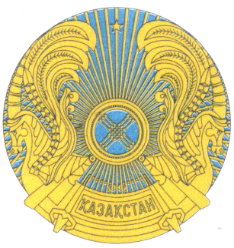 РЕСПУБЛИКАНСКОЕ ГОСУДАРСТВЕННОЕ УЧРЕЖДЕНИЕ«НАЦИОНАЛЬНЫЙ БАНКРЕСПУБЛИКИ КАЗАХСТАН»БАСҚАРМАСЫНЫҢ
ҚАУЛЫСЫ_____________________________Астана қаласыПОСТАНОВЛЕНИЕПРАВЛЕНИЯ№_____________город Астана«Қазақстан Республикасы Ұлттық қорының инвестициялық операцияларын жүзеге асыру қағидаларын бекіту туралы» 
Қазақстан Республикасы Ұлттық Банкі Басқармасының 
2006 жылғы 25 шілдедегі № 65 қаулысына өзгерістер мен
толықтырулар енгізу туралыТөрағаТ.М. Сүлейменовр/с №Портфель атауыБалама құралдар портфелін қалыптастырғанға дейін (пайызбен)Балама құралдар портфелін қалыптастырғаннан кейін (пайызбен)12341Облигациялар:65601.1дамыған елдердің мемлекеттік облигациялары34291.2дамушы елдердің мемлекеттік облигациялары21211.3корпоративтік облигациялар10102Акциялар3030-353Балама құралдар00-54Алтын55№ р/с №Активтердің түрлеріНарықтық құны (туынды қаржы құралдары үшін олардың негізінде жатқан қаржы құралдарының нарықтық құны пайдаланылады)Нарықтық құны (туынды қаржы құралдары үшін олардың негізінде жатқан қаржы құралдарының нарықтық құны пайдаланылады)Активтердің түрлеріең төменгі (пайызбен)ең жоғары (пайызбен)12341Ақша (ағымдағы шоттарда қалған валюта, келесі жұмыс күні қайтару мүмкіндігімен ақша нарығының қорларына орналастырылған қаржы активтері), елдердің мемлекеттік бағалы қағаздары және эталондық портфельге кіретін корпоративтік бағалы қағаздар701002Эталондық портфельге кірмейтін елдердің мемлекеттік борыштық міндеттемелері және корпоративтік бағалы қағаздар, эталондық индекске кіретін елдердің агенттік борыштық міндеттемелері, халықаралық қаржы ұйымдарының борыштық міндеттемелері0303Депозиттер (салымдар)0204Туынды қаржы құралдары (Tracking Error бойынша шектеумен реттеледі)0505Коммерциялық бағалы қағаздар020р/с№Активтер сыныбыҚарастырылып отырған активтер сыныбына инвестициялау бойынша стратегиялық әріптестің жұмыс тәжірибесіҚарастырылып отырған активтер сыныбы бойынша стратегиялық әріптестің басқаруындағы активтердің мөлшері (АҚШ долларымен) 1Жеке капитал және жеке борышкемінде 10 (он) жылбаламасы кемінде 2 (екі) миллиард2Жылжымайтын мүліккемінде 5 (бес) жылбаламасы кемінде 2 (екі) миллиард3Хедж-қорларкемінде 5 (бес) жылбаламасы кемінде 2 (екі) миллиард4Инфрақұрылымкемінде 5 (бес) жылбаламасы кемінде 2 (екі) миллиардр/с №Активтер сыныбыБалама құралдар портфелін бастапқы толықтырудан кейін 
5 жыл кезеңіндегі нарықтық құны (пайызбен)Балама құралдар портфелін бастапқы толықтырудан кейін 
5 жыл кезеңіндегі нарықтық құны (пайызбен)Балама құралдар портфелін бастапқы толтырғаннан кейін 
5 жыл өткен соң нарықтық құны (пайызбен)Балама құралдар портфелін бастапқы толтырғаннан кейін 
5 жыл өткен соң нарықтық құны (пайызбен)р/с №Активтер сыныбыең төменгіең жоғарыең төменгіең жоғары1Жеке капитал0650652Хедж-қорлар0300303Жылжымайтын мүлік0400404Инфрақұрылым0300305Жеке борыш0150156Облигациялар0200157Акциялар030015